ANGLER OF THE YEAROpen to all anglers that have competed successfully at Club, National and International level, and contributed to the sport of Sport Fishing.NOMINEE’S DETAILSNominee Name:											Nominee Address:											Email Address:							Phone / Work:				Is the Nominee aware of the Nomination:	Yes 		No		NOMINATED BYName:							Relationship:					Email Address:						Phone Home / Work:				NOMINEE ACHIEVEMENTSSignificant Club or Regional achievements within the achievement period, including Club competitions and new Club Records established:National achievements within the achievement period, including National Titles won and new National Records established:International achievements within the achievement period, including new IGFA World Records:Nominees greatest achievement within the achievement period:Please provide an explanation of the achievements above in your own awardsTell us why in your opinion they deserve to be a winner over and above their achievements listed above.  This may include personal background such as charitable work, overcoming adversity or other significant life and sporting achievements outside of the achievement period.Please ensure the information you provide in the nomination is concise and accurate and provides the judging panel with a clear understanding of the achievementsAwards will be presented to the winner of each category at the New Zealand Sport Fishing Council AGM Awards Dinner at Bay of Islands Swordfish Club on Saturday 24 September, 2022Please return your nomination(s) to:Email: secretary@nzsportfishing.org.nzNew Zealand Sport Fishing CouncilPO Box 54 242Half Moon BayAuckland 2144Nominations must be received before5pm, Friday 19 August 2022. Please include a photoIf you have one available, of each nominee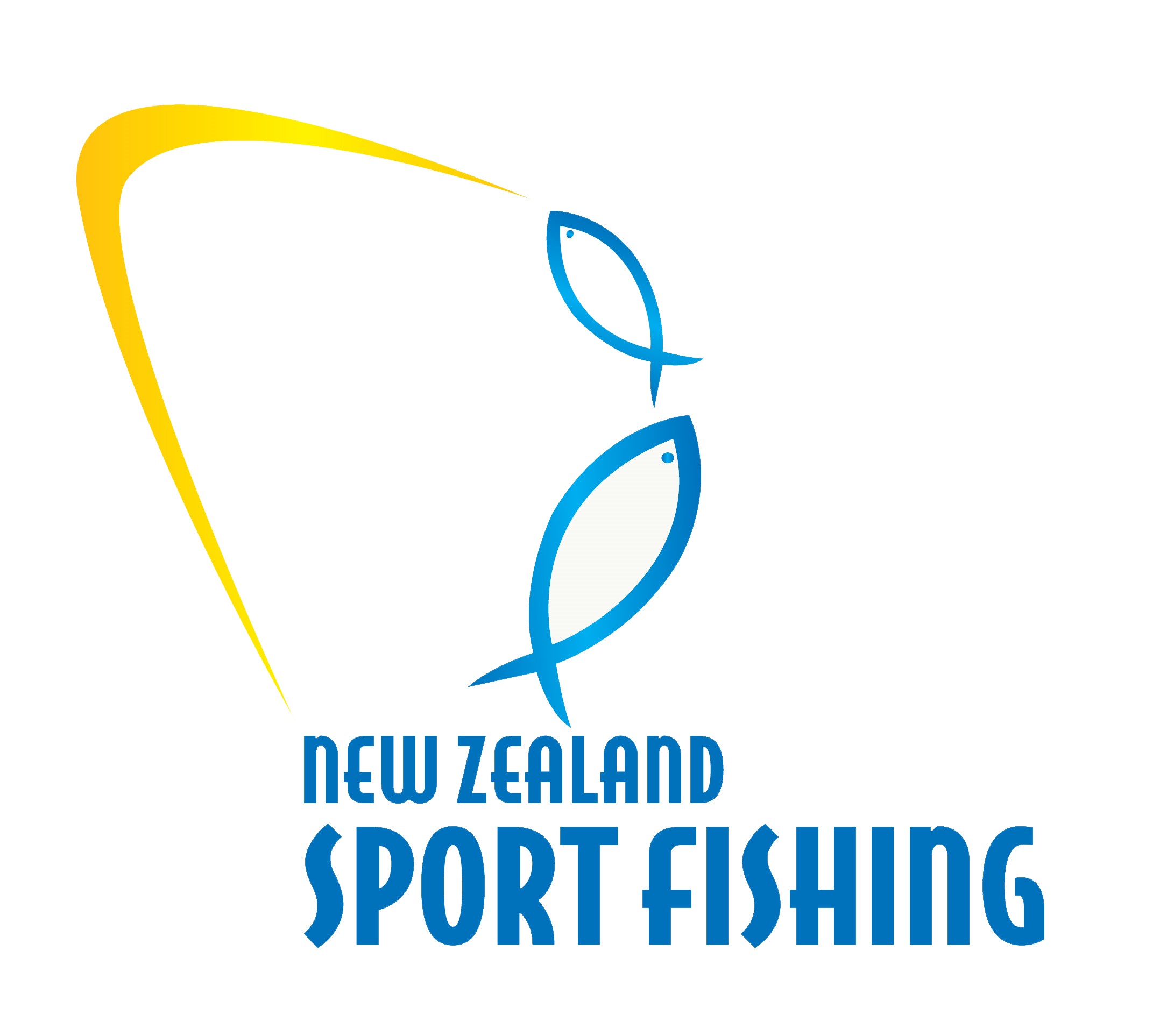 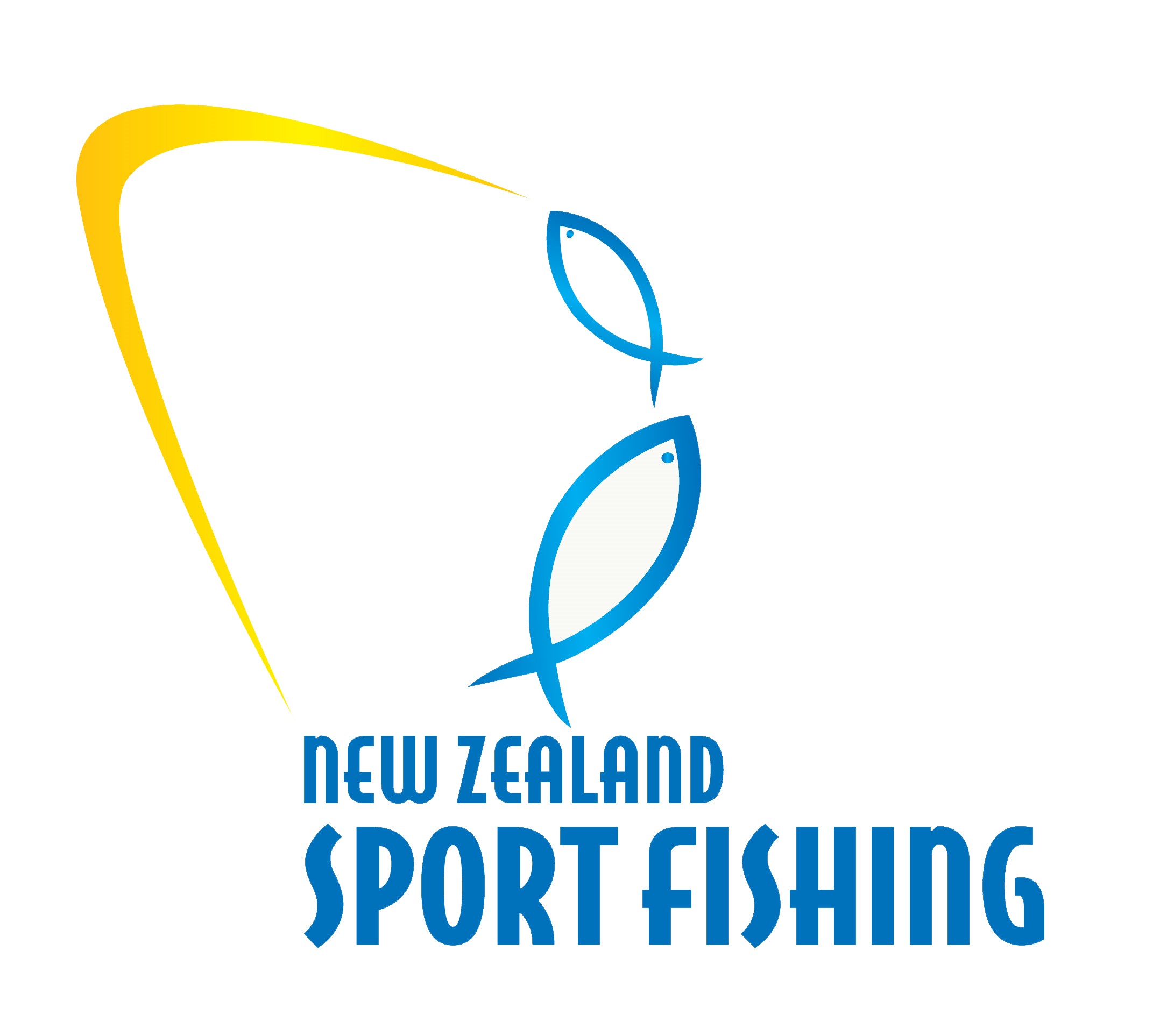 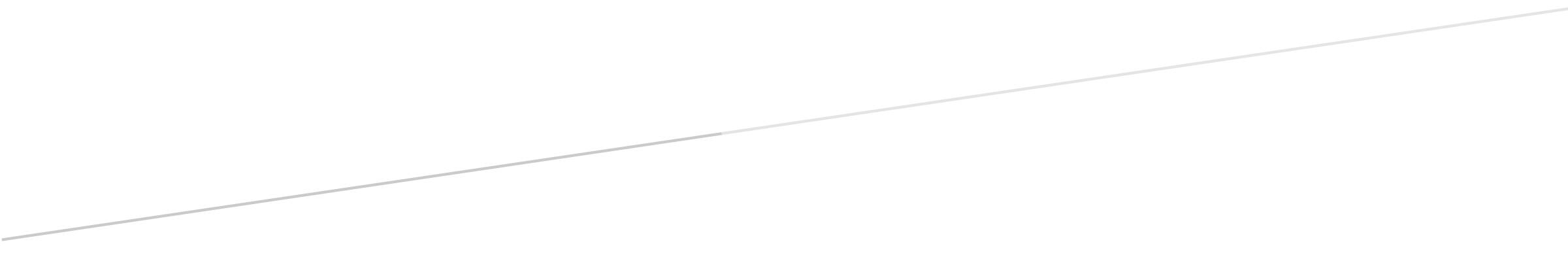 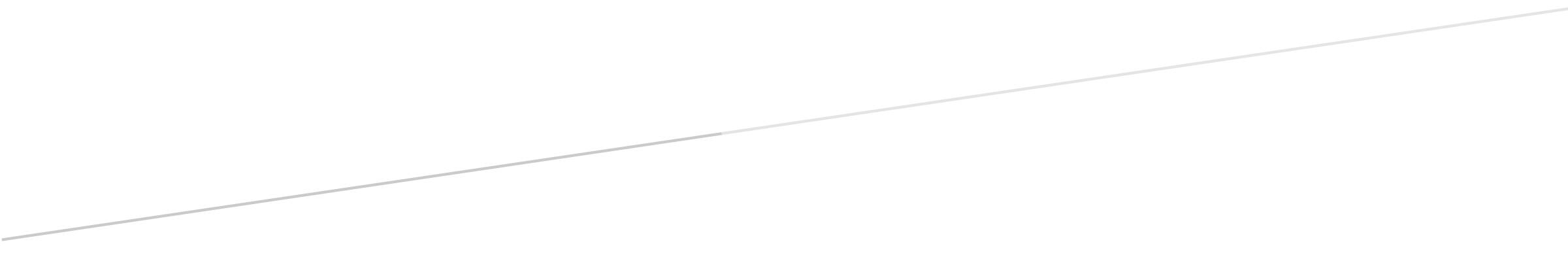 